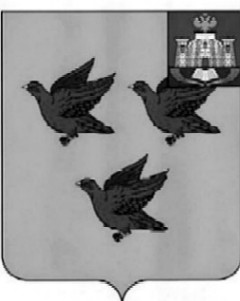 РОССИЙСКАЯ ФЕДЕРАЦИЯОРЛОВСКАЯ ОБЛАСТЬАДМИНИСТРАЦИЯ ГОРОДА ЛИВНЫПОСТАНОВЛЕНИЕ6 февраля  2024 года	                                                                                              №65          г. ЛивныО мерах по выявлению и снижению рисков нарушения антимонопольного законодательства администрацией города Ливны Орловской области на 2024 годРуководствуясь постановлением администрации города Ливны от 21 октября 2019 года № 94 «Об организации системы внутреннего обеспечения соответствия требованиям антимонопольного законодательства», администрация города Ливны п о с т а н о в л я е т:1. Утвердить:1) описание рисков (карту комплаенс-рисков) нарушения антимонопольного законодательства на 2024 год согласно приложению 1 к настоящему постановлению.2) план мероприятий («дорожную карту») по снижению рисков нарушения антимонопольного  законодательства администрацией города Ливны Орловской области на 2024 год согласно приложению 2 к настоящему постановлению.2. Отраслевым (функциональным) органам и структурным подразделениям администрации города обеспечить реализацию мероприятий по снижению рисков нарушения антимонопольного  законодательства. 3. Разместить настоящее постановление на официальном сайте администрации города в сети Интернет.Глава города                                                                                      	   С.А. Трубицин